中學教案(2017-18年度上學期)	卓老師寫作能力訓練(GCE)教學範疇：中學(第四階，寫作訓練；第四階，聆聽訓練)中國語文課程第二語言學習架構基本資料：學習目標：學生能分析視聽資訊的內容，並加以評價。{ NLL(4.1)}學生能配合主題，拓展內容，意念完整。{ NLW4.1}學生能恰當安排文章的開頭和結尾。{ NLW(4.2)1}學生能運用準確的詞語寫通順的文句。{ NLW(4.2)2}教學流程：備註：10:00 - 11:00 (學生參觀港大開放日)     學生作品：學生習作示例：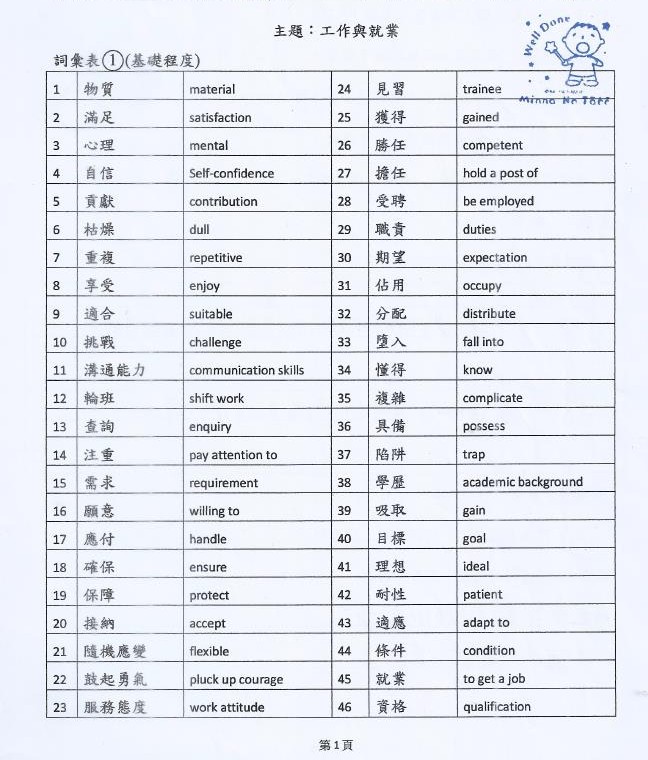 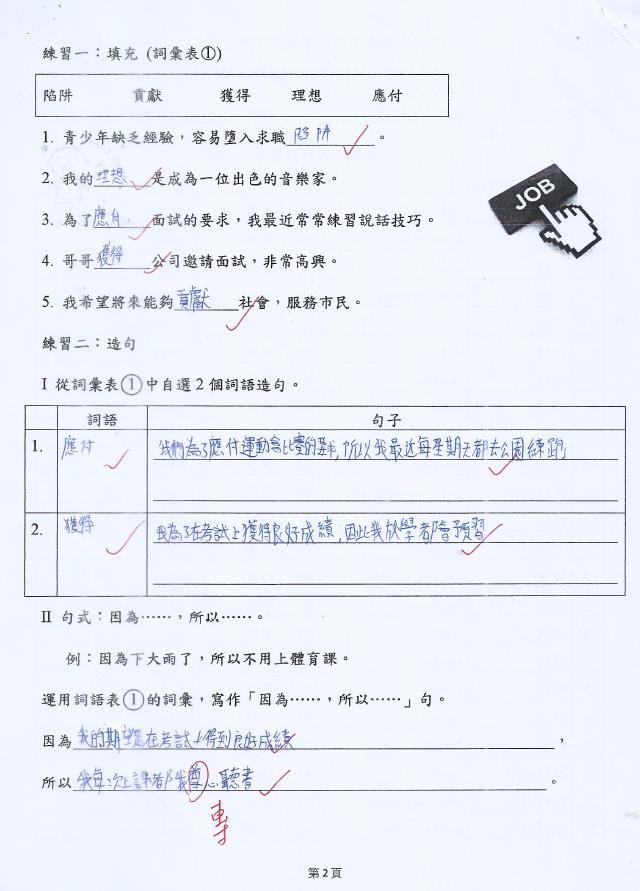 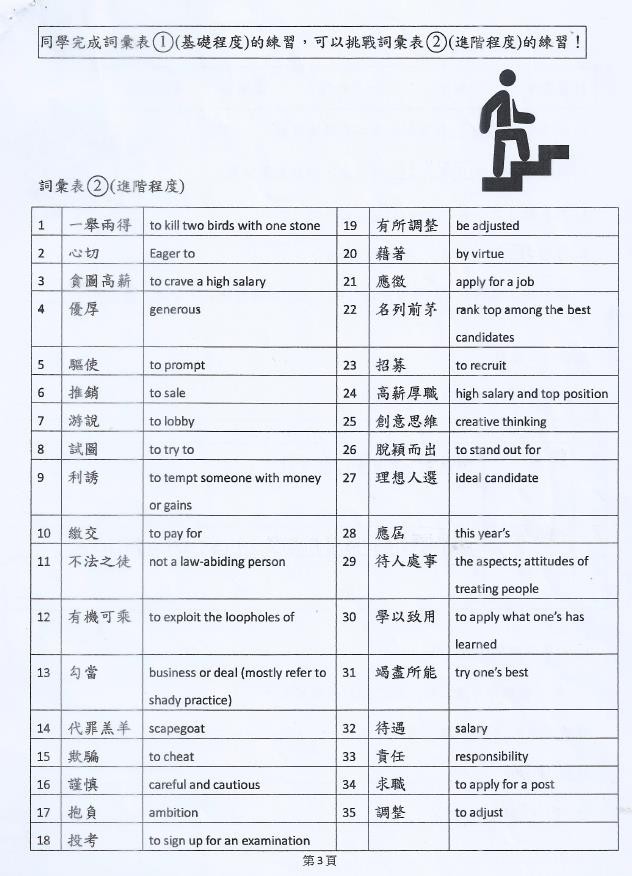 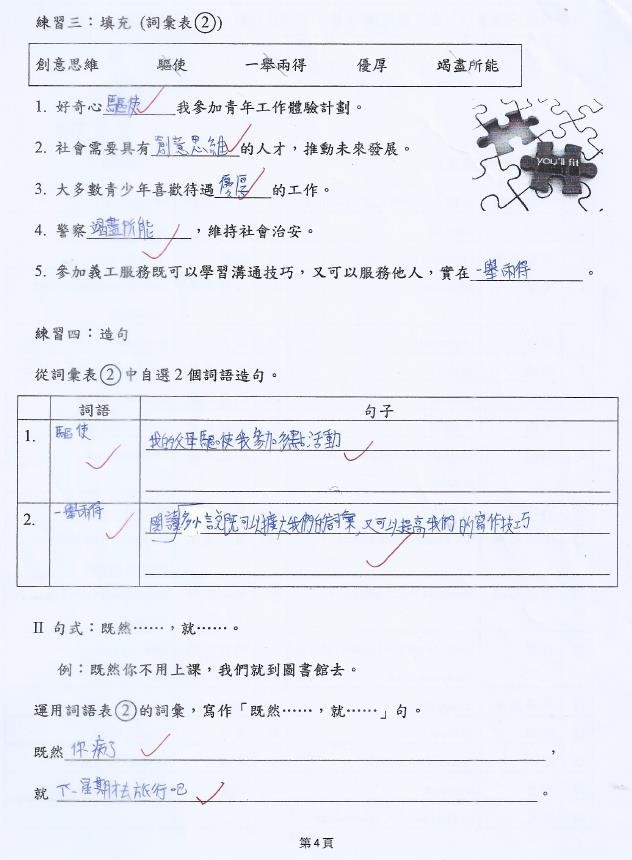 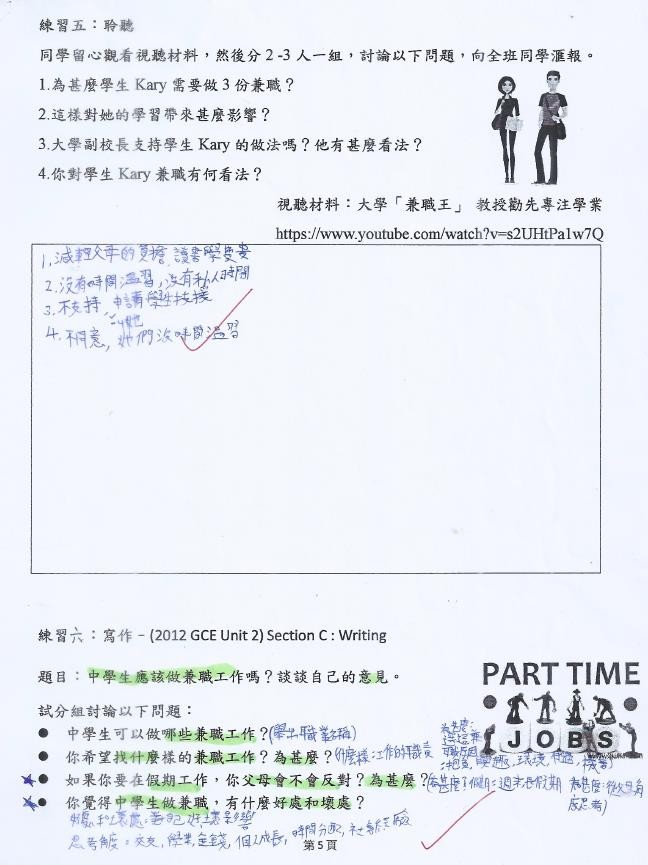 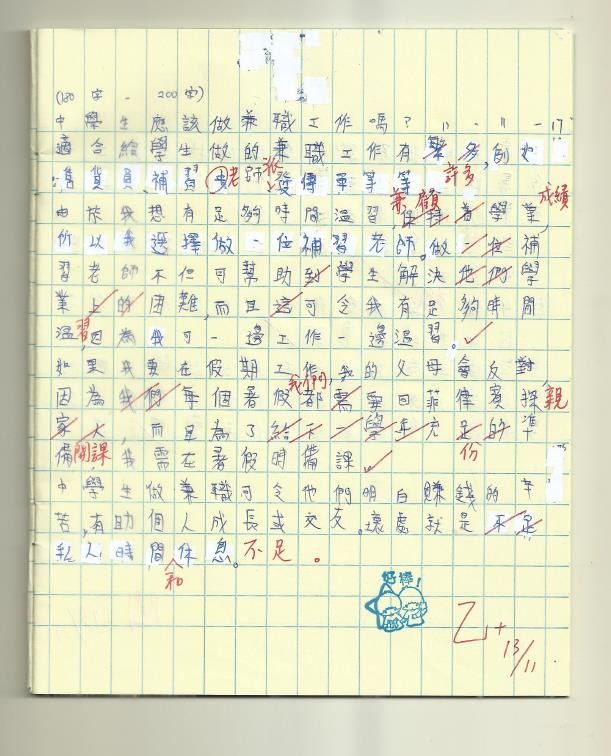 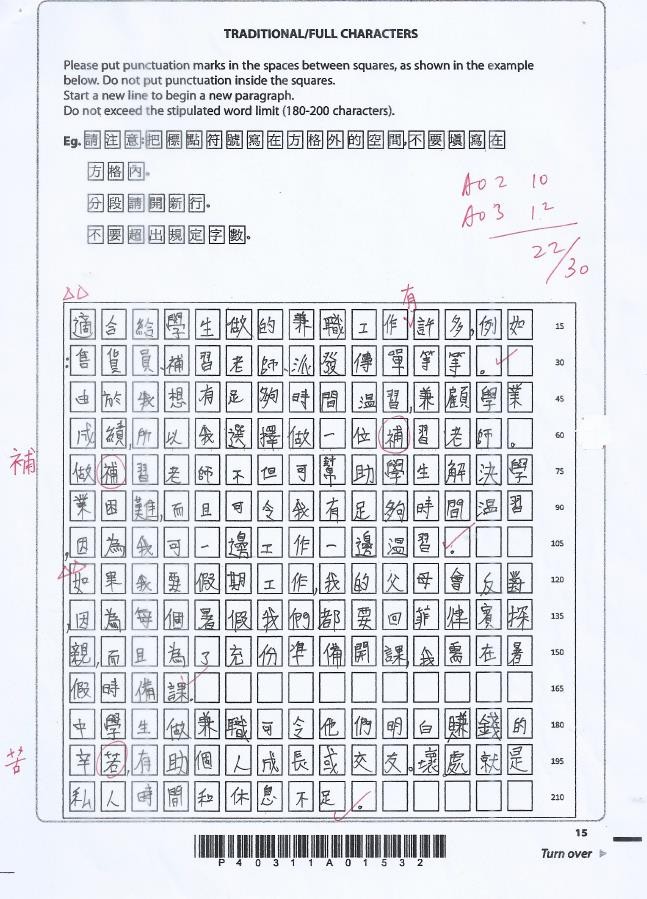 任教導師：卓老師學校：港島區某大專院校科目：中國語文科(非華語課程) 班(組)別：Class 3學生對象：中四(11 人)、中五(1 人)學生人數：12 人日期：2017 年 11 月 4 日時間：120 分鐘(9:30am-10:00am,11:00am-12:30pm)教室：MW403 室教節：第 3 節課題：寫作能力訓練(GCE)預計時間教學過程學習目標教學活動學習材料評估方法9:30引入讓學生清楚教學目標，作好準備。簡介本節學習目標和內容電腦簡報提問9:35發展一學生能辨識與「工作與就業」主題相關的詞彙含義，並運學生根據詞彙表○1 (基礎程度)、○2 (進階程度)完成練習，向全班展示答案。工作紙提問詞語練用詞彙造句。習工作紙9:50運用以「因為……，教師舉出例句，說明句子結構，指導工作紙提問句式練習工作紙所以…… / 既同學以 「因為……，所以…… / 既提問句式練習工作紙然……，就……」的然……，就……」句式造句，說明個人提問句式練習工作紙句式造句。的興趣和擇業取向。學生根據例句及指示完成練習，向全班提問句式練習工作紙展示答案。提問句式練習工作紙11:00發展學生能聆聽話語的同學留心觀看視聽材料，然後分 2 -3 人* 電腦簡報提問二重點，理解說話含義。一組，討論以下問題，向全班同學滙報。1.為甚麼學生 Kary 需要做 3 份兼職？2.這樣對她的學習帶來甚麼影響？3.大學副校長支持學生 Kary 的做法嗎？ 他有甚麼看法？4.你對學生 Kary 兼職有何看法？視聽材料：大學「兼職王」教授勸先專注學業工作紙分組討論小組匯報11:30發展學生能認識如何構1.教師指導學生如何審題，圈出關鍵字，電腦簡報工作紙考生答卷樣本及其分析評卷報告撮要分組討三思和寫作 GCE 寫作題。了解寫作的提示問題所問的重點。2.教師展示電腦簡報，指引學生思考的方向，學生分組討論寫作大綱。3.學生分組報告，組別進行互評，教師回電腦簡報工作紙考生答卷樣本及其分析評卷報告撮要論小組匯報饋學生表現。4.教師派發考生答卷樣本，供學生討論，電腦簡報工作紙考生答卷樣本及其分析評卷報告撮要GCE分析其表現優劣。5.派發評卷報告撮要，講解寫作字數的限電腦簡報工作紙考生答卷樣本及其分析評卷報告撮要寫作練習工作制、內容詳略分配及詞句表達的要求。電腦簡報工作紙考生答卷樣本及其分析評卷報告撮要紙12:25總結課堂總結、回饋學生表現提問